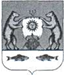 Российская ФедерацияНовгородская область Новгородский районАдминистрация Савинского сельского поселенияПОСТАНОВЛЕНИЕот 21.06.2021  № 353д. СавиноО наименовании улицы в д.Сопки Савинского сельского поселения	В соответствии с Федеральным законом от 06.10.2003 №131- ФЗ «Об общих принципах организации местного самоуправления в Российской Федерации», Постановлением Правительства РФ от 19 ноября 2014 года № 1221 «Об утверждении Правил присвоения, изменения и аннулирования адресов», Уставом Савинского сельского поселенияПОСТАНОВЛЯЮ:        1.  Новой улице в кадастровом квартале 53:11:1200604, слева от ул.Героев, присвоить адрес: Российская Федерация, Новгородская область, Новгородский муниципальный район, Савинское сельское поселение, д.Сопки, улица Светлая.                 2. Опубликовать настоящее постановление в печатном издании «Савинский вестник» и разместить на официальном сайте Савинского сельского поселения в сети Интернет.Глава сельского поселения                                   	А.В.Сысоев